Frederick BaldockFrederick Baldock was the third son in a family of nine children born to John and Eliza Baldock. Their first three children, all boys, were born in India and the rest of their family in Bushey Heath. They settled at 10 Itaska Cottages, Windmill Lane and remained there for more than thirty years. John Baldock was a general labourer and when he died, Eliza worked as a district nurse. At the time of the 1911 census she was resident at ‘Omega Cottage’, Bushey High Road, while Frederick and three of his siblings were at Itaska Cottage.  Frederick was then 22 and when war was declared he enlisted as private 16914 with the Worcestershire Regiment, 3rd Battalion. He was killed in action in 3 September 1916 and remembered with honour at Lonsdale Cemetery, Authuille near the Somme. He is commemorated on the Bushey Memorial and at St Peter’s Church, Bushey Heath.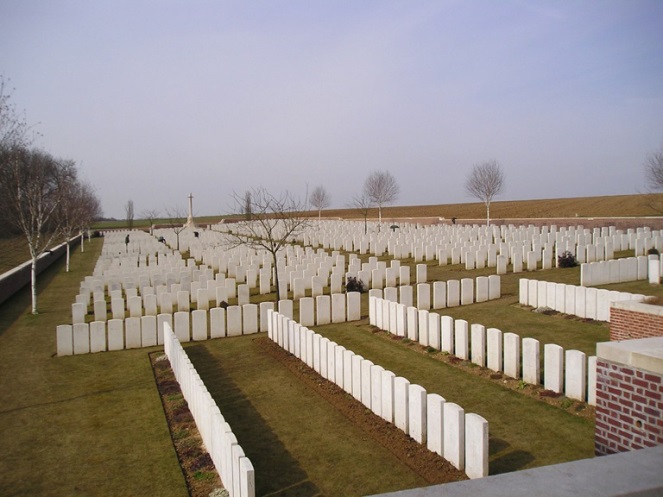 